Breakout Room Discussion of Session 5 ExercisesIn each of your groups, you’ll be discussing the Session 5 exercise questions. First, decide which roles each group member will fill:Roles:Moderator - helps facilitate the conversation and encourages equitable participation Timekeeper - keeps the group on trackNote Taker - takes record of the group’s discussion in this Google doc (see below).Active Participant – engages and contributes to the discussion.Reporter - presents the group’s solution to the whole class when we regroup.Before you begin to answer the exercise questions:Introduce yourselves briefly.Assign roles and record them below. Try to take a different role than last time.Discuss the question(s) assigned to your group and note your answer.Next, discuss other questions from Session 5. You won’t need to present these to the class but can use this time to compare answers to the other Session 5 questions. Breakout Room (n=5 per room)Roles:Moderator - Timekeeper - Note Taker - Reporter -  Active Participant - Question(s) discussed:Solution to assigned question:Any question you want the whole class to discuss/answer?A different question discussed:Notes:Session 5 Exercises What is the probability that a random sample (size 49) from this population of Seattle sixth graders has a mean between 4 and 6 days? 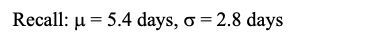 Suppose we take a larger sample of second-time mothers. Instead of only sampling n=30, we sample n=300 and the sample mean is the same: 279.5 days. What is a 95% confidence interval for the mean length of second pregnancies based on this larger sample?How does it compare to the 95% CI calculated from the n=30 second-time mothers?Breakout RoomAssigned Exercise Questions (see next page)1122334152 63 718293101112123